27 октября 2021г.  было проведено внеклассное мероприятие в1«д» классе. Приглашены заведующая столовой Ахмедова Х.К., медсестра Аливердиева И.С.. Они   провели беседу о пользе здорового питания, о навыках здорового образа жизни.Цели мероприятия:формирование устойчивых навыков здорового образа жизни, гигиены питания, принципах безопасного и здорового питания;   развитие  творческих способностей, памяти, внимания, познавательного  интереса; 
воспитание  ответственного отношения учащихся к своему здоровью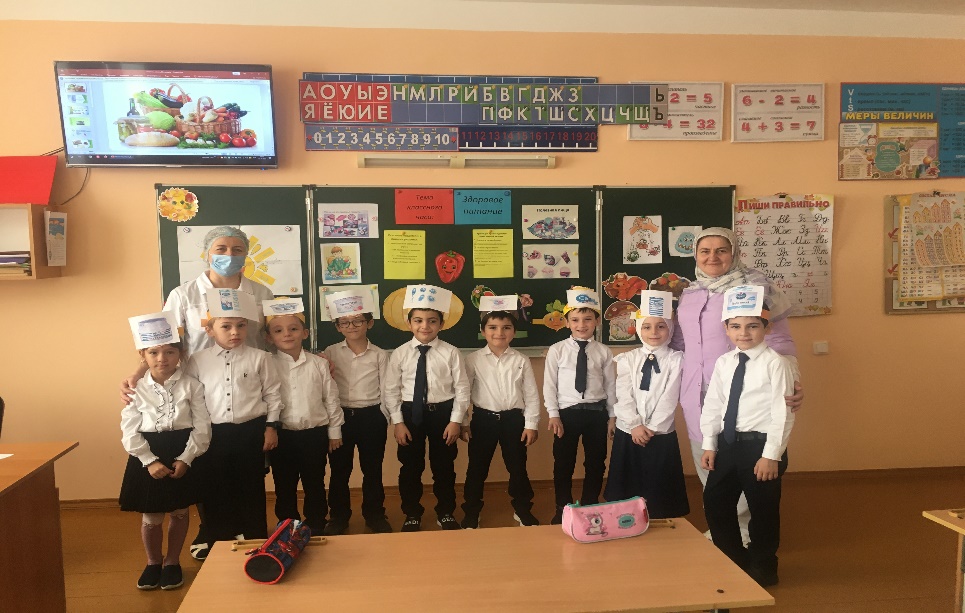 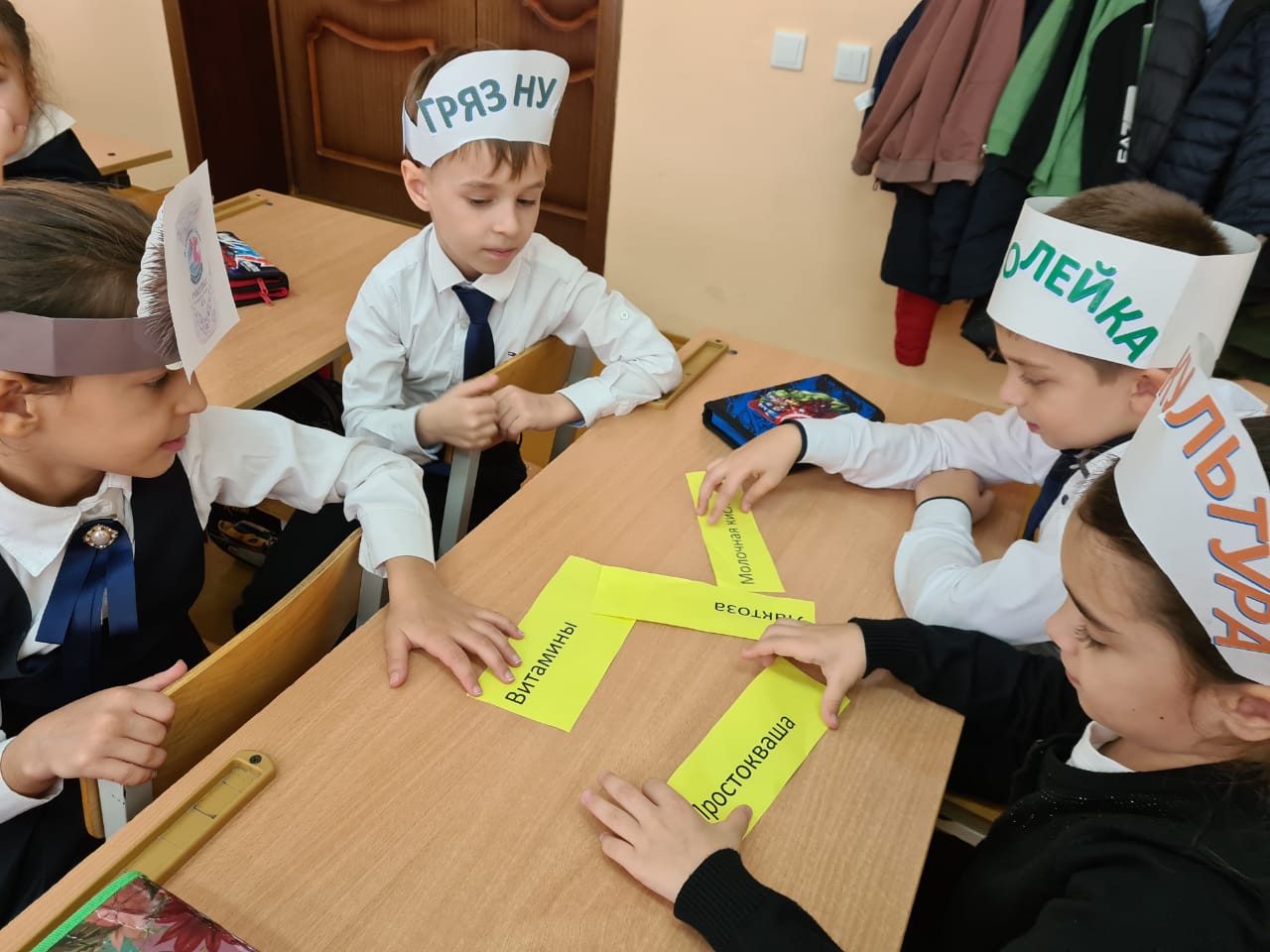 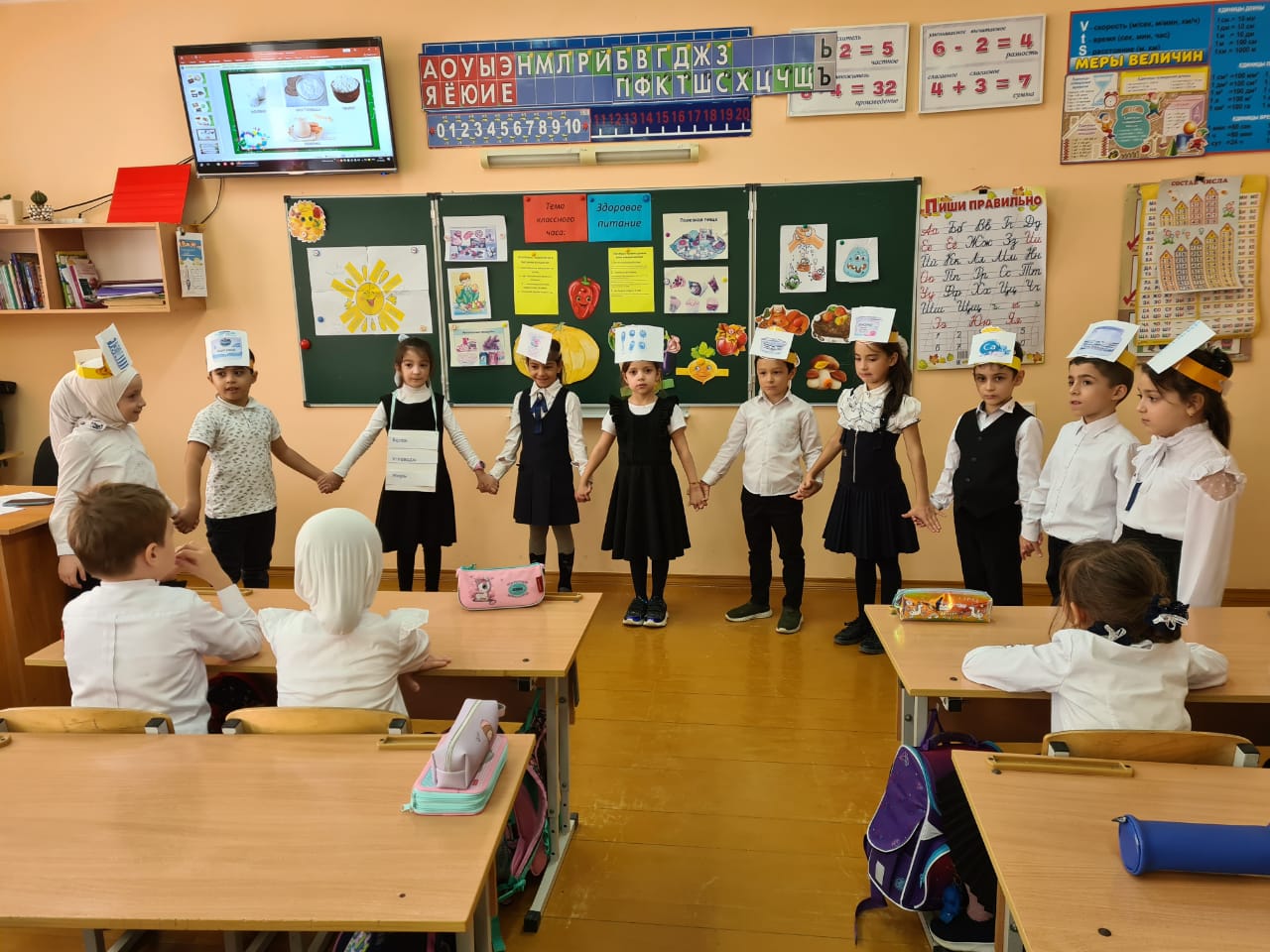 